                                        WATERSHED INDIA- empowering citizens                          Strategic Partnership – India Work Programme                                                                Village Information Sheet 1. State: Odisha2. District:  Ganjam                                                                                              3. Block: Chatrapur4. Name of Gram Panchayat: Kanamana                                                         5. Name of village: Matikhalo6. Population of village:     2540                                                                         8. Total Household:-   6687. Connectivity: Pucca/Kucha Road: Pucca Road9. Distance from District headquarters: 07 km 10. Number of Hamlets  : 06      1:- Gadamuha Sah i2:- Bada Sahi 3:- Padara Sahi  4:-  Bandha Sahi    5:- Panda colony 6:-  IRE Chaka 7:-Dadapradhan Sahi 8:- New Matikhalo  9:-Hadi  Sahi 10:- Jaganath colony.                                                       11. Social Group:- 1:- Sauntia 2:- Sundhi  3:-Liari 4:- Brahmana 5:-Dandasi 6;- Hadi 7:-Kachara                                            8:- Swain 12. Relizon:- Hindu13. Social Group wise Catagory:-14. Sahi/Pada wise House hold(Social Group)15.Sahi /pada wise Occupation16. Income Generation Unit in Village:-  1) Kaju Processing Unit -02 Kanamana 2) Keoda Processing Unit-0217. Functional Village Water & sanitation Committee: -  0218. Numbers of user / Pani Committee in the village:-No (A) No separate Committee for water users  (B)Village GKS  Committee Functioning.19. Institution Mapping:-
20. Main Source of Drinking Water:-21. Sanitation Coverage:-22. Recourse Map & Social Map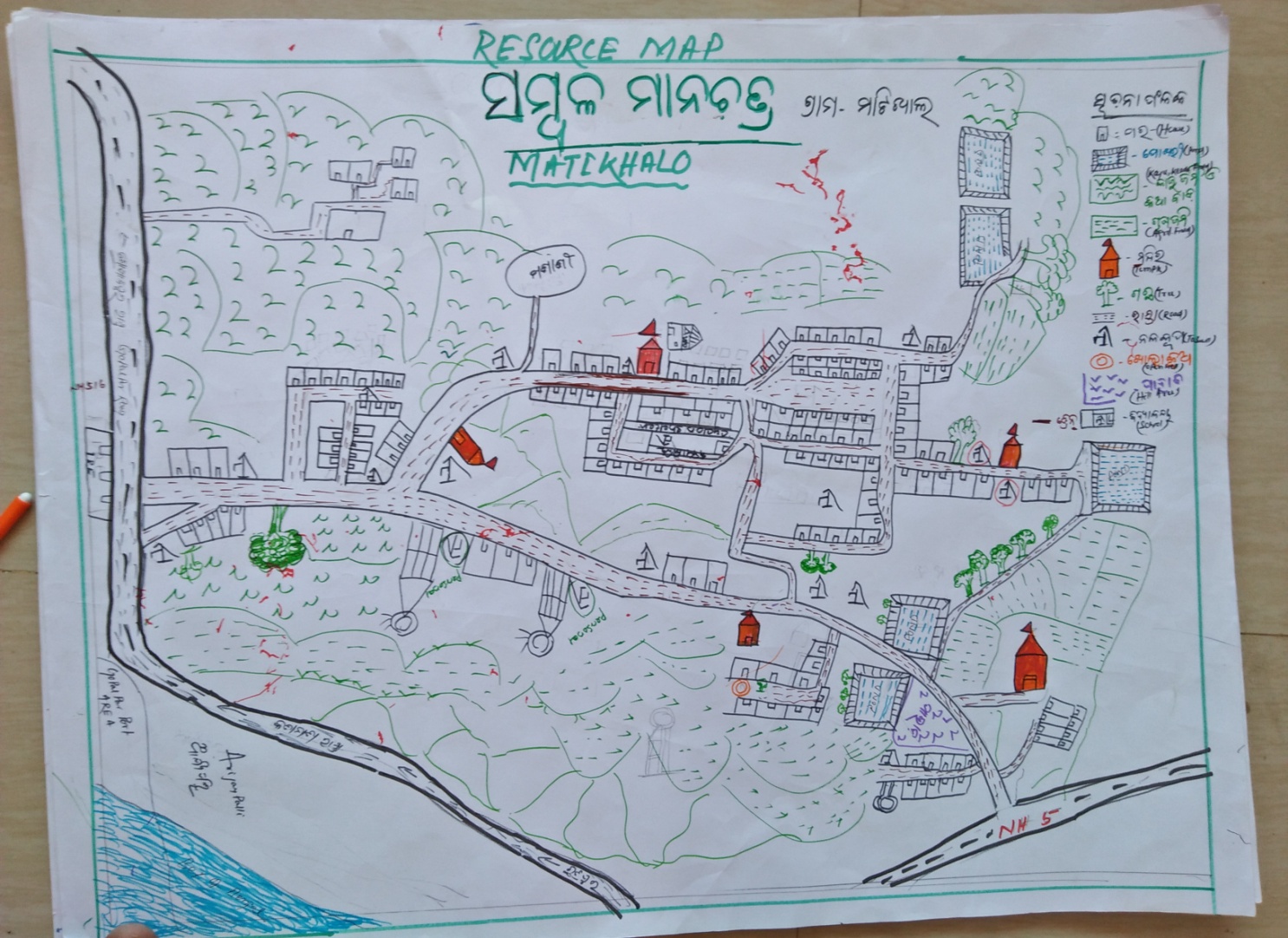 1) Resource Map2) Social Map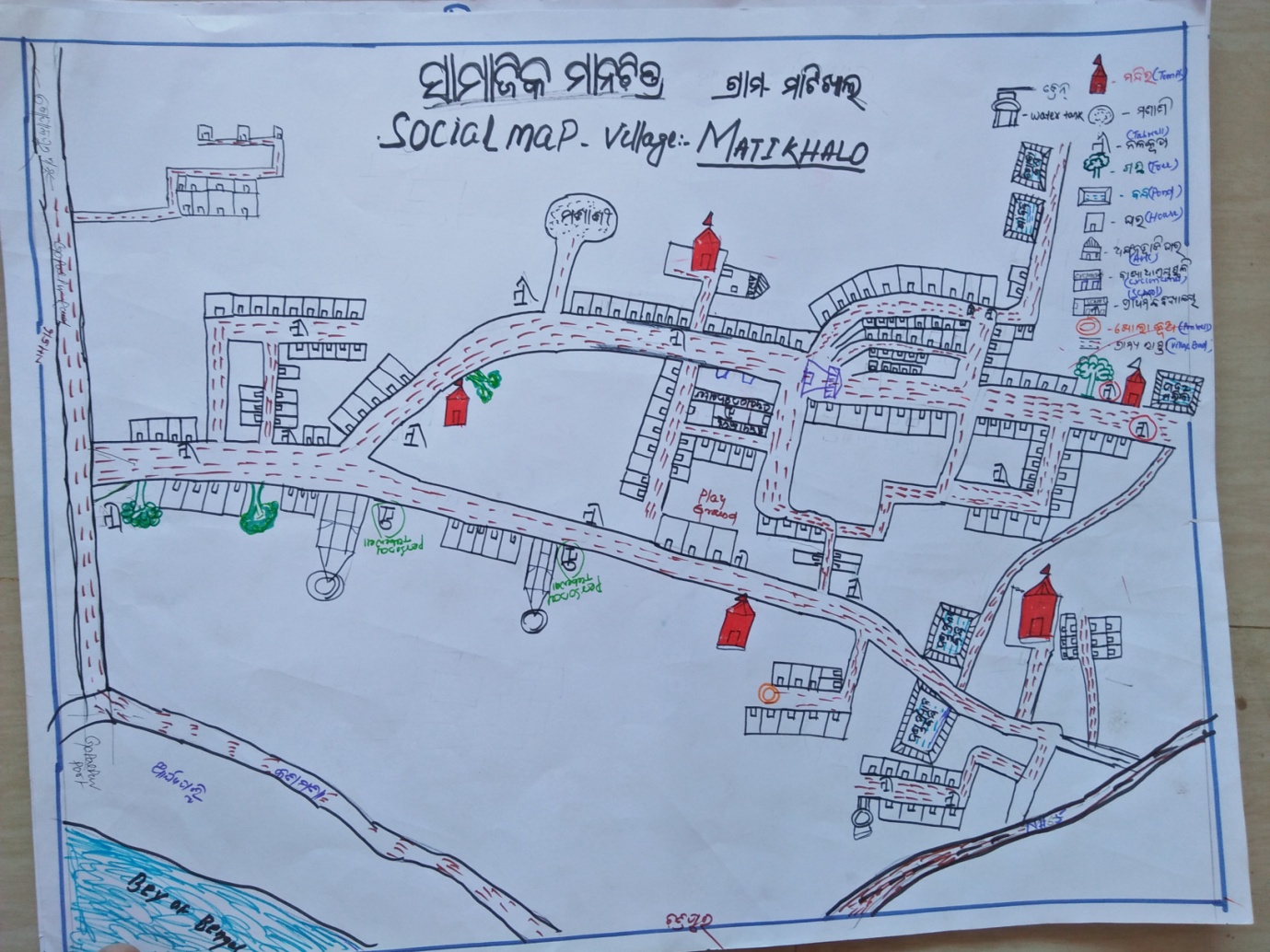 23.Water Bodies;-(Mark on   Resource Map )24. Seasonal Calendar For Resources Availability:-25. Hazard & Vulnerability  Mapping :-26. Time &Trained Analysis of Resource Vulnerability:-General CategoryS C CategoryS T  CategoryOBC CategoryBrahmanDandasi0Sundhi SwainSauntia0Lihari0Hadi0Kachara0303004SNName of the Hamlet/SahiHousehold (general)Household (SC)Household (ST)Household (OBC)Total1Gadamuha Sahi0455005642Bada Sahi017000713 Padara Sahi  020001214 Bandha Sahi077002795Panda colony0841005546IRE Chhaka074500527Dandapradhan Sahi0115001178NewMatikhalo0253002579Hadi  Sahi022002210Jaganath Colony`060400212Gadamuha SahiBada SahiPadara Sahi  Bandha SahiPanda colonyIRE ChhakaDandapradhan SahiNewMatikhaloHadi  SahiJaganath olonyTotal12345678910Fishing00000000000Marginal Farmer (<2.5Acer)6059207442421253007369Medium/large Farmer>2.5101201061210050400565Labourers6060104520120240200269Service04010103050602000527Small Business00002040802030019Keoda collection503505150410031220136Keoda Processing00000000000Kaju collection152005400229054500161Traditonal Ocu.Basket making000000009009SNInstitutionTypeDistance to VillageNo of  CentreKey Authority/Point personRole1Anganwadi CentreCentre, Sub CentreIn Village 02AWWMother &Child Care2SchoolPrimery 1 to 5In Village01Head MasterEducationUpper primaryIRE Colony01Head MasterEducation3Health CentreANMIn VillageCampANM/AshaHealth4NGO000005BankSBI, Indian Bank03  IRE Chaka02 BranchBranch ManagerSavings Loan6SHGIn village08Group LeaderLoan7Post officeVillage post officeKanamana 02 KM01Post MasterSaving 8Panchayat OfficeKanamana 0201SarpanchVillage Dev  Work9Police stationPhandiChamakhadi 03 km01IICProtection10Disaster CommitteeCyclone shelterIn village01SecretaryDRR11MedicalDistrict MedicalChatrapur 04kmSNType RecourseNos/ units Coverage  (%Villagers)Function1Pipe water System  Household connectingO110%2Hand Pump1280% 3Open wellO102%4Personal Burwell3005%5Personal open well0405%SNType%of village population1Toilet Coverage05%2Toilet Usage05%SNSurface water BodiesPeriod for Which water AvailablePurpose of UseFor Each purpose indicate Month (From –to)Who Manage1River & Stream00002Chanel & Canal00003Lake004Pond09 MonthBathing Washing, IrrigationApril  to JunePanchayat5Open Dug well10Bathing, Drinking ,WashingJune to AprilJanFeb.MarAprMayJunejulyAugSeptOctNovDecCapture Fishing000000000000Culture Fishing000000000000Aquatic plant collection000000000000Agriculture0000√√√√√000Kaju collecting00√√√0000000Keoda collection000√√√√√√√√√√√√√Keoda root collection√√√√√√0000√√Labour Work√√√√√√√√√√√√SNType of HazardYear of HazardPeriod of HazardIf flood days when water loggingAreas Inundated1Super cyclone1999October2013phailinOctoberSNYearType Hazard/EventEffect/ affect Waterresourse1999Super cycloneYes ,Wash  System affected2013phailinWash  System affected 